Contact Chris Sharpe-Simkisscssrallying@gmail.com07743782490Pitting 1200m² astroturfed area and grass field for overflow. Toilets 2 onsite portaloos, 1 male and 1 female (which is locked and a key is available in race control). More toilets are brought in for larger events. Camping Camping is available all year round. Throughout the summer a large grass field with excellent drainage and throughout the winter the 1200m² car park/pitting area is large enough to camp in. Catering On site catering is available with a variety of hot foods, hot drinks, cold drinks and snacks at extremely reasonable prices. Places to stayPremier inn - Whitehills Park, Preston New Rd, Blackpool FY4 5NZThe Villa, Wrea Green - Moss Side Ln, Wrea Green, Preston PR4 2PEThe Villa Express - Fleetwood Rd, Kirkham PR4 3HEAlso many many B&B’s in Blackpool at great prices. 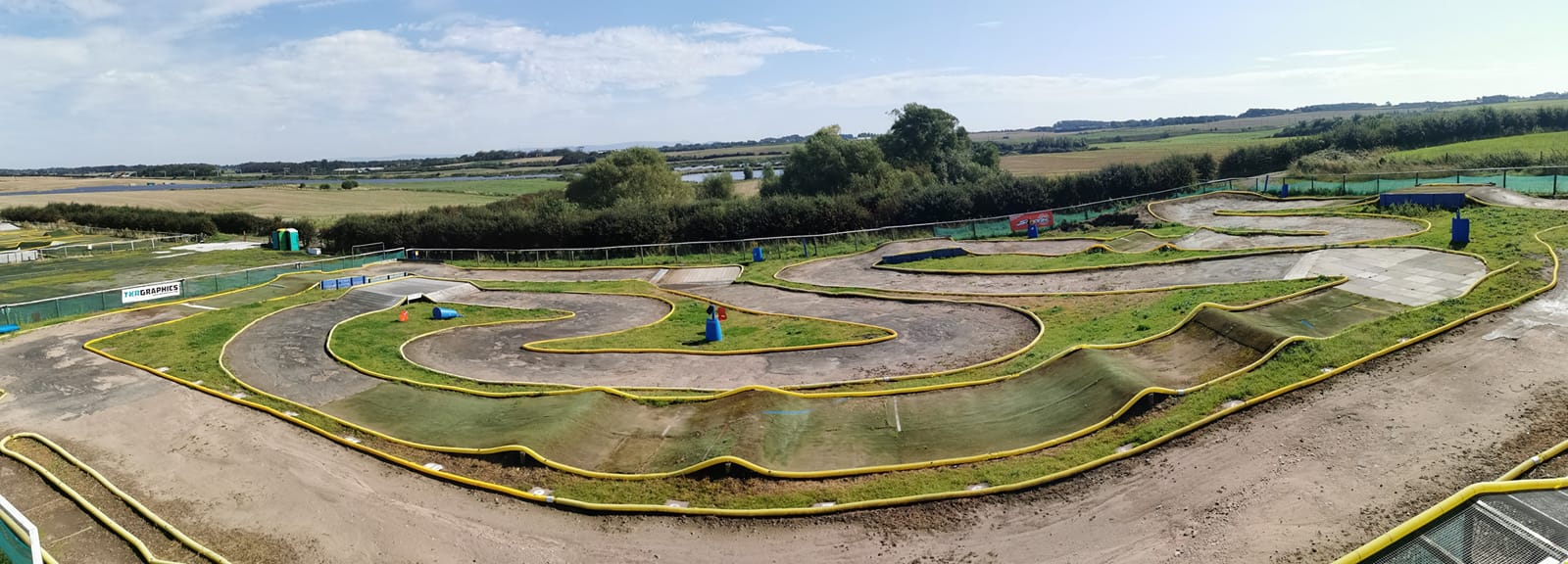 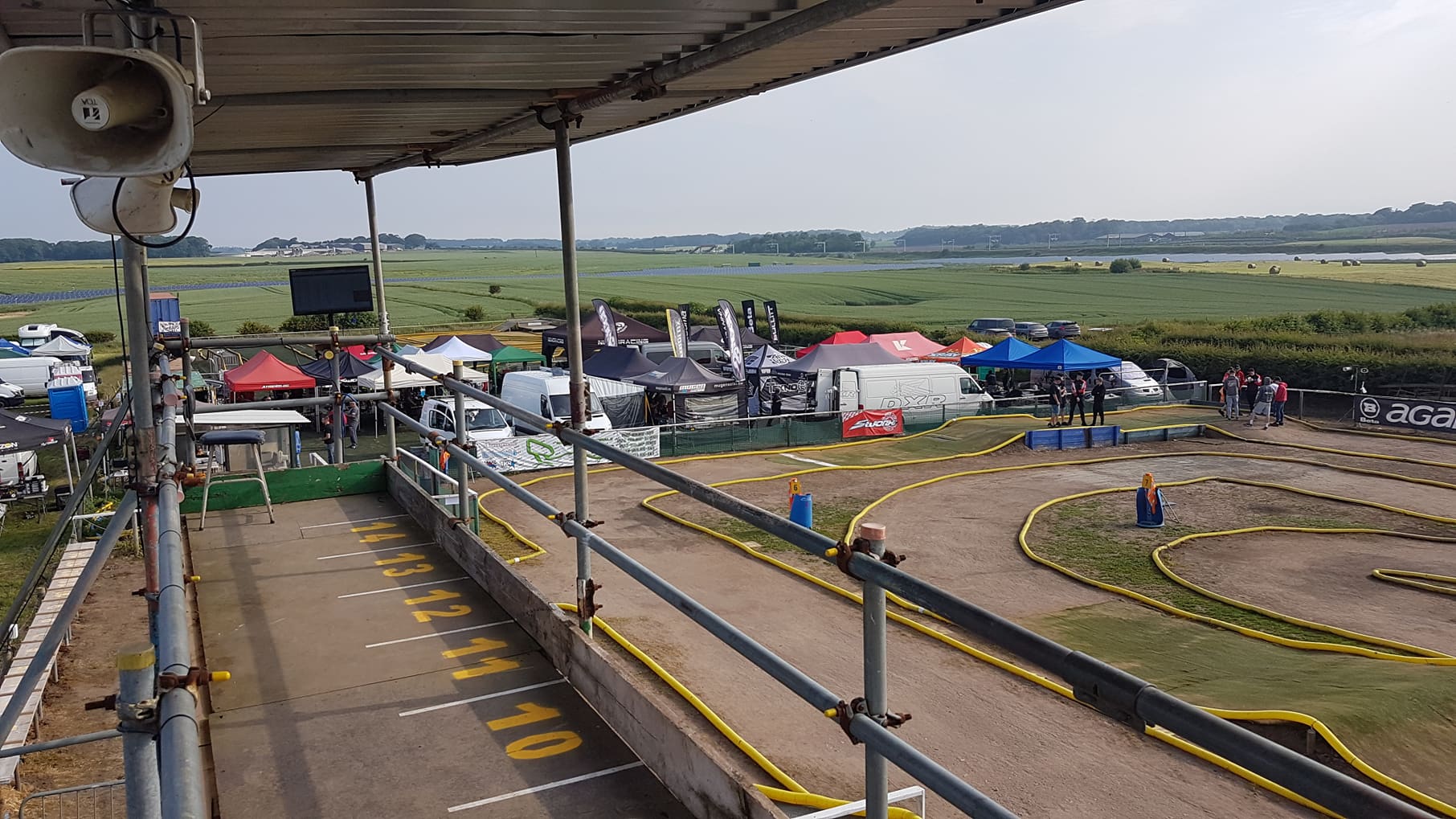 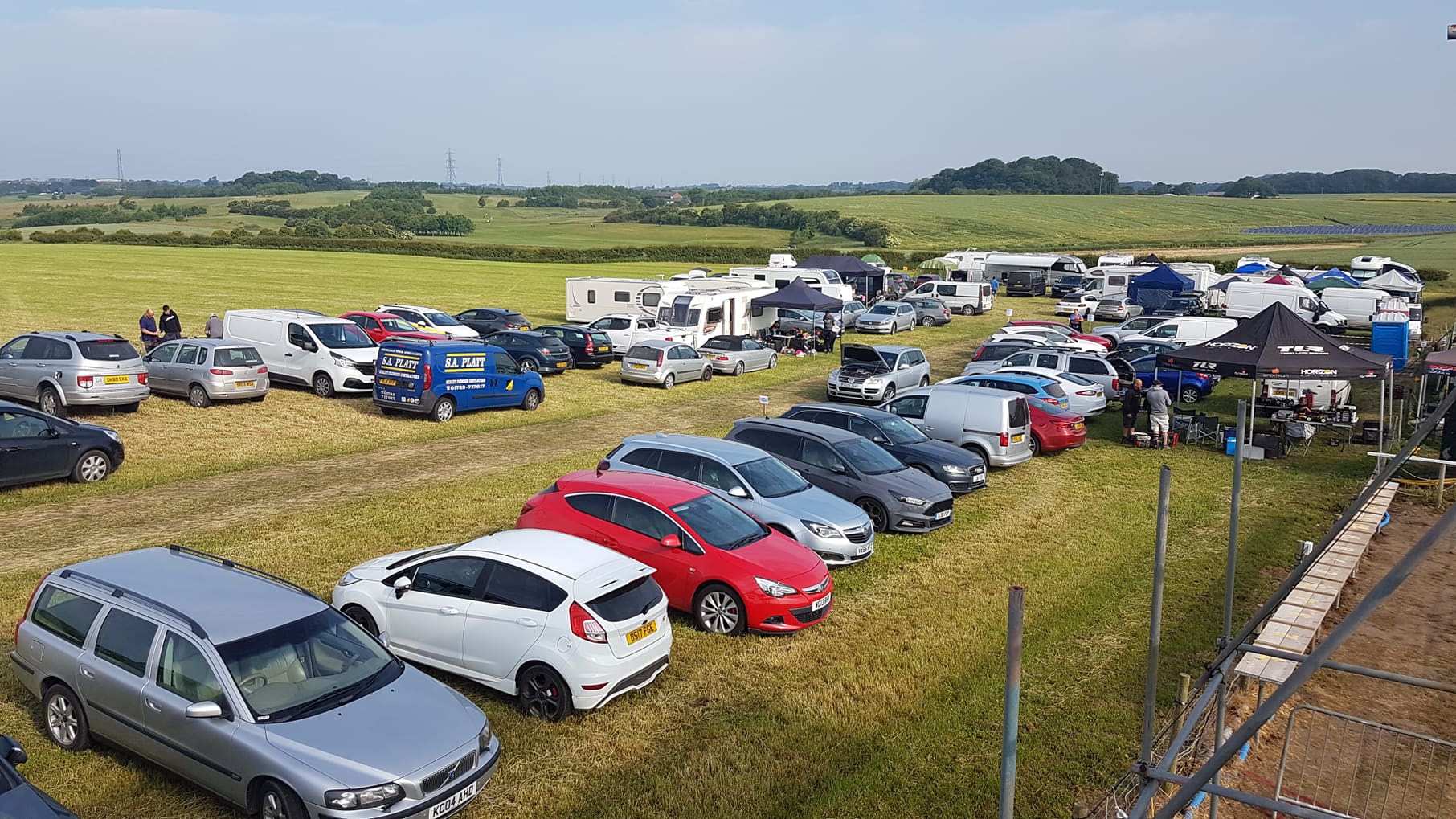 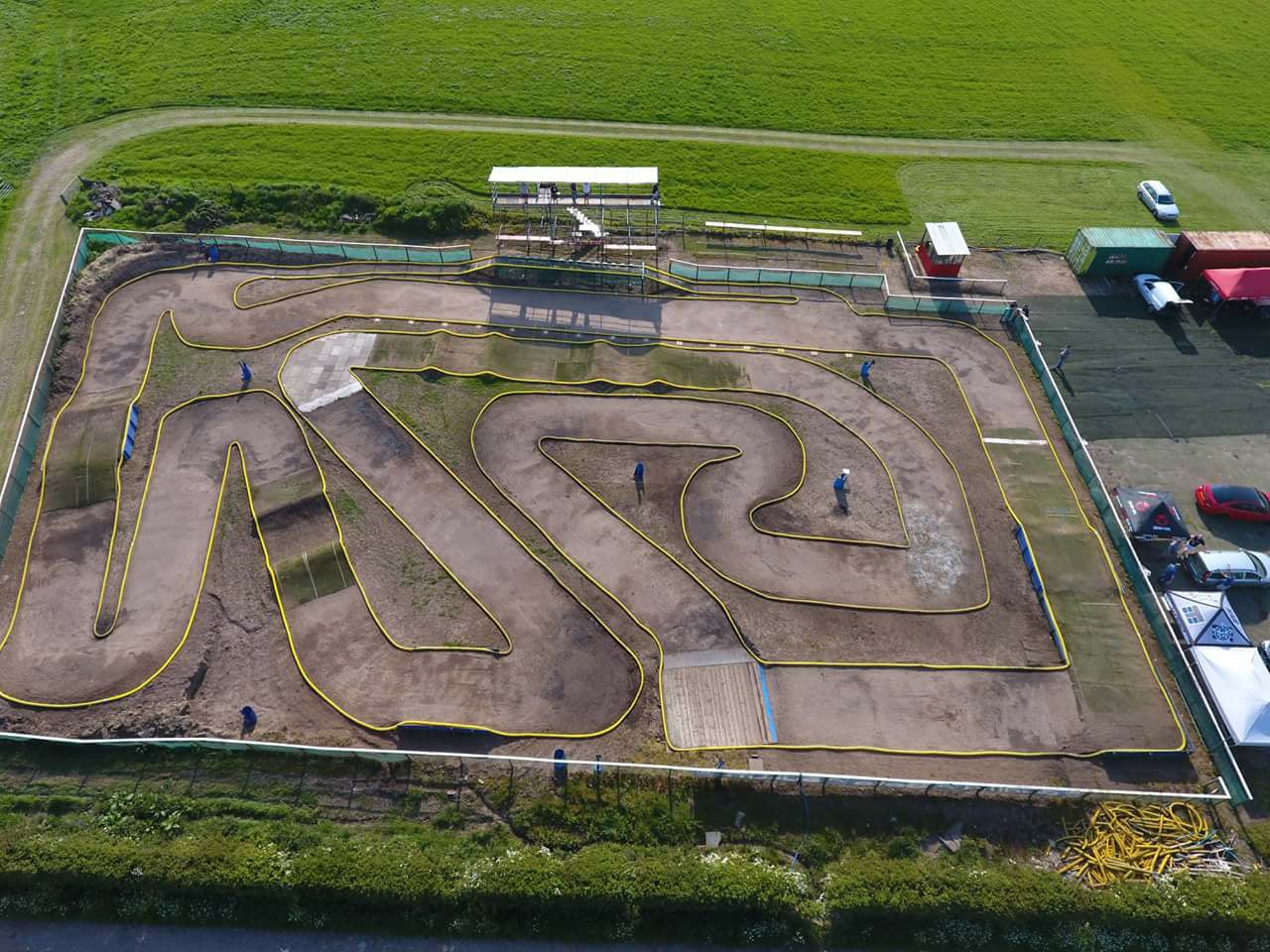 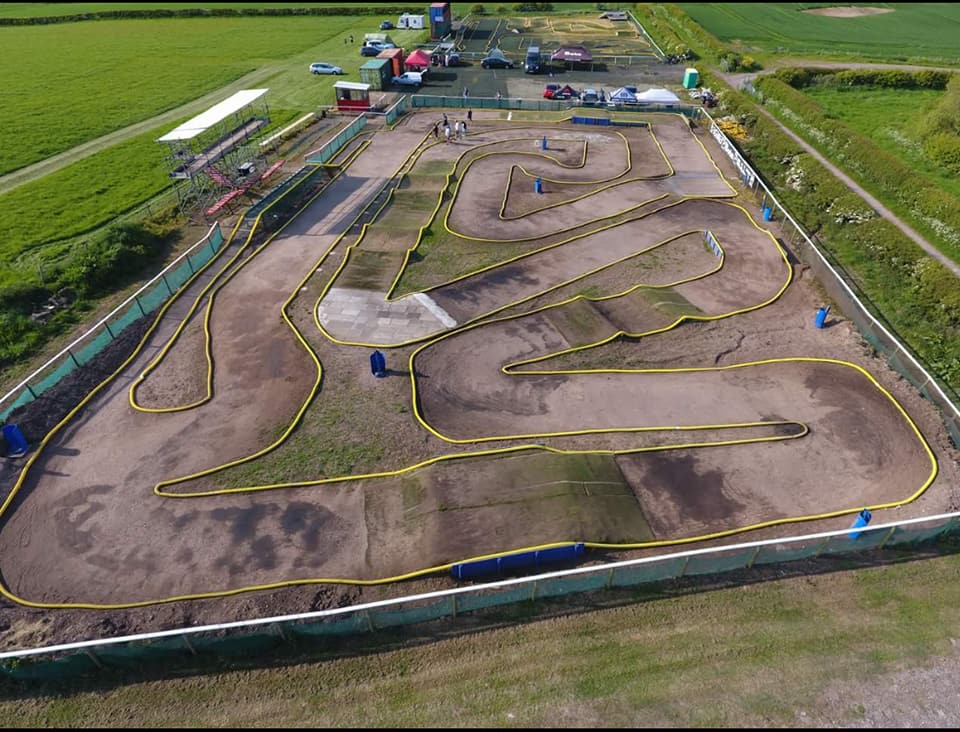 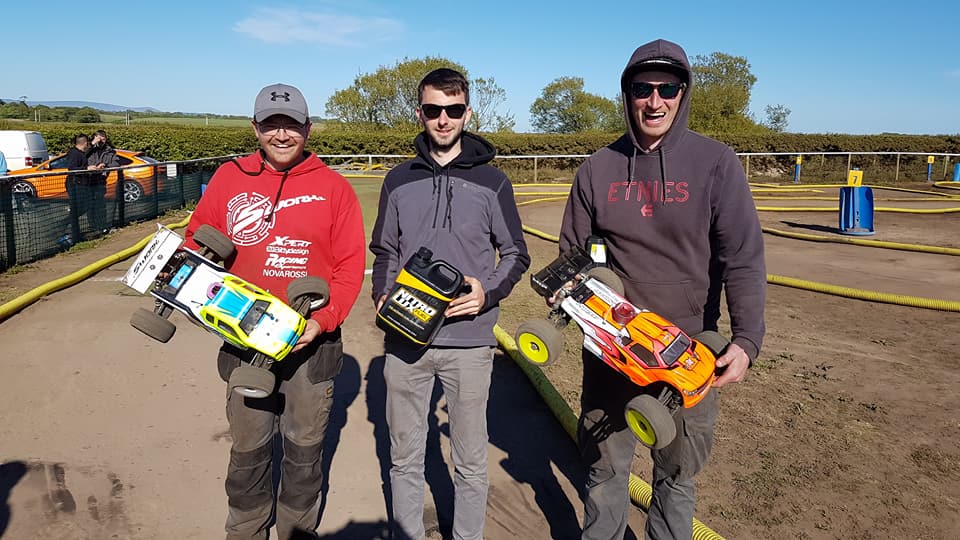 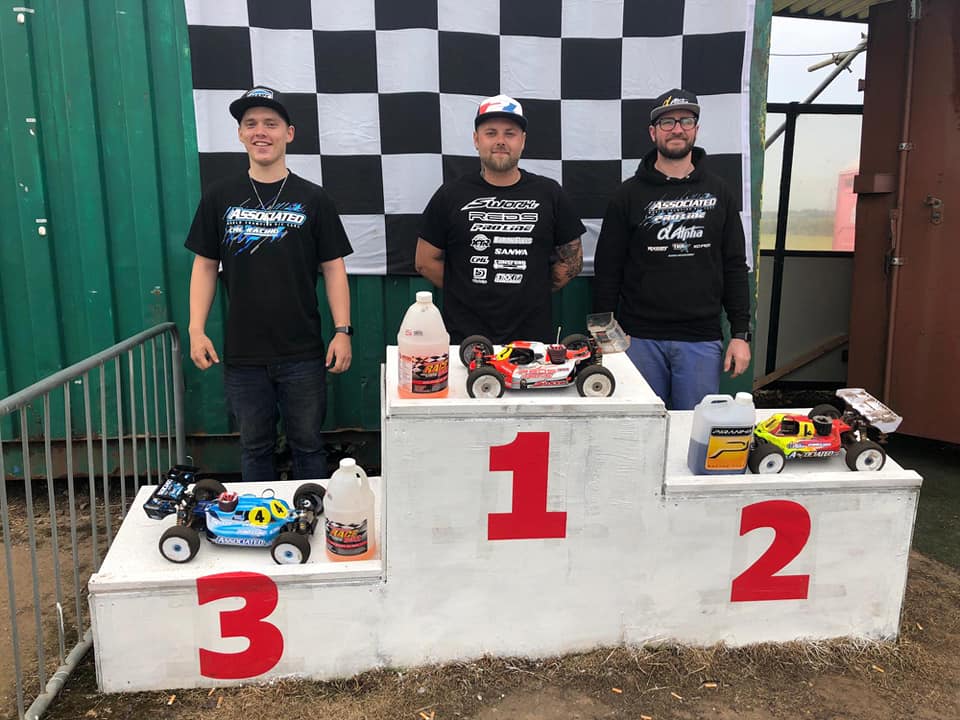 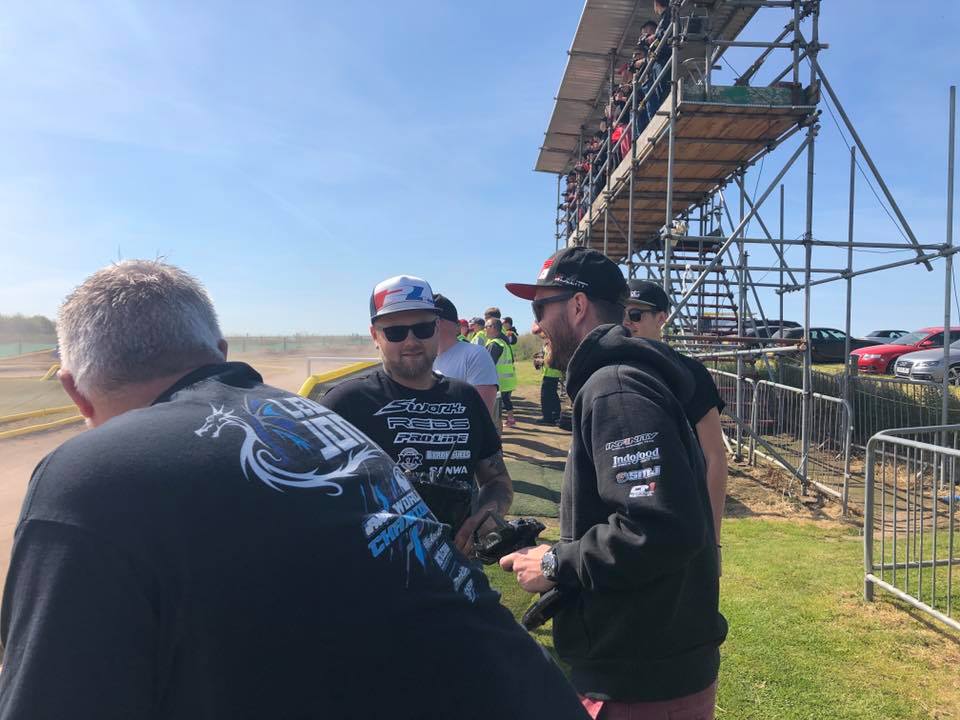 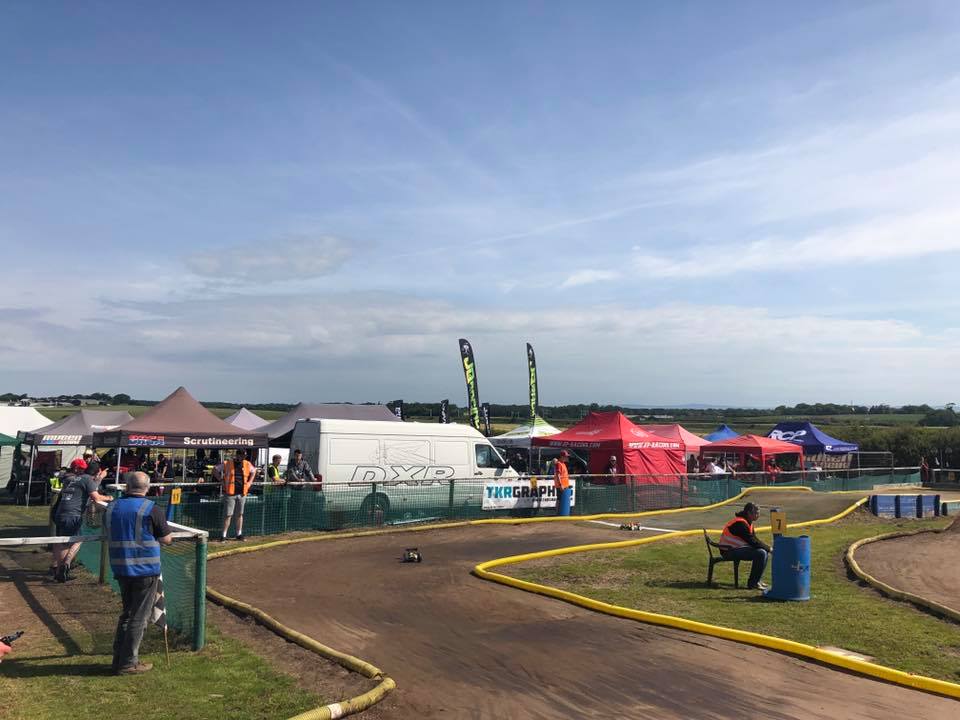 